Use of Personal Data For data collected from or generated by the Dean of Students’ Office or applicants during the Scheme’s application process, the University pledges to meet the standard of personal data privacy protection, in complying with the requirements of the Personal Data (Privacy) Ordinance. Data collected will be kept confidential, and they may be transferred to departments / administrative offices within HKUST or the University Grants Committee, if any, for processing and use. For further details on the University’s Privacy Policy, please visit: http://www.ust.hk/privacy-policy/.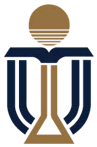 The Hong Kong University of Science & TechnologyFunding Scheme for Student Activities on Special Educational NeedsApplication Form (2019 - 2020)Section I. Student(s) ParticularsSection I. Student(s) ParticularsSection I. Student(s) ParticularsSection I. Student(s) ParticularsSection I. Student(s) ParticularsSection I. Student(s) ParticularsSection I. Student(s) ParticularsSection I. Student(s) ParticularsSection I. Student(s) ParticularsSection I. Student(s) ParticularsSection I. Student(s) Particulars1.Name of Student Group/Organization: Name of Student Group/Organization: Name of Student Group/Organization: Name of Student Group/Organization: 2.Name of Project Leader:Name of Project Leader:Name of Project Leader:(in English)(in English)(in English)(in English)(in Chinese; if applicable)(in Chinese; if applicable)Program:Year of Study:Year of Study:HKUST Email:HKUST Email:@connect.ust.hk@connect.ust.hk@connect.ust.hkMobile Phone No.:Mobile Phone No.:Mobile Phone No.:3.Organizing Committee of the Project: (Use separate sheet if necessary – Appendix #   )Organizing Committee of the Project: (Use separate sheet if necessary – Appendix #   )Organizing Committee of the Project: (Use separate sheet if necessary – Appendix #   )Organizing Committee of the Project: (Use separate sheet if necessary – Appendix #   )Organizing Committee of the Project: (Use separate sheet if necessary – Appendix #   )Organizing Committee of the Project: (Use separate sheet if necessary – Appendix #   )Organizing Committee of the Project: (Use separate sheet if necessary – Appendix #   )Organizing Committee of the Project: (Use separate sheet if necessary – Appendix #   )Organizing Committee of the Project: (Use separate sheet if necessary – Appendix #   )Organizing Committee of the Project: (Use separate sheet if necessary – Appendix #   )4.Faculty / Staff Advisors of the Project: (if applicable)Faculty / Staff Advisors of the Project: (if applicable)Faculty / Staff Advisors of the Project: (if applicable)Faculty / Staff Advisors of the Project: (if applicable)Faculty / Staff Advisors of the Project: (if applicable)Faculty / Staff Advisors of the Project: (if applicable)Faculty / Staff Advisors of the Project: (if applicable)Faculty / Staff Advisors of the Project: (if applicable)Faculty / Staff Advisors of the Project: (if applicable)Faculty / Staff Advisors of the Project: (if applicable)Section II. Project DetailsSection II. Project DetailsSection II. Project DetailsSection II. Project DetailsSection II. Project DetailsSection II. Project DetailsSection II. Project DetailsSection II. Project DetailsSection II. Project DetailsSection II. Project DetailsSection II. Project DetailsSection II. Project DetailsSection II. Project DetailsSection II. Project Details1.Name of Project: (in English)(in English)(in Chinese; if applicable)(in Chinese; if applicable)(in Chinese; if applicable)(in Chinese; if applicable)(in Chinese; if applicable)2.Project Venue(s):3.Project Time Frame:Project Time Frame:from(DD)(DD)(MM)(MM)(MM)(YYYY)to(DD)(MM)(YYYY)4.Project Proposal and Work Schedule:Project Proposal and Work Schedule:Project Proposal and Work Schedule:Project Proposal and Work Schedule:Appendix No.:Appendix No.:Appendix No.:(Please see Application Guide and Template.)(Please see Application Guide and Template.)(Please see Application Guide and Template.)(Please see Application Guide and Template.)Section III. Budget Estimation (For Project Type I only)Section III. Budget Estimation (For Project Type I only)Section III. Budget Estimation (For Project Type I only)Section III. Budget Estimation (For Project Type I only)Section III. Budget Estimation (For Project Type I only)Section III. Budget Estimation (For Project Type I only)Section III. Budget Estimation (For Project Type I only)Income:Income:Income:Income:Income:Income:HK$1.1.Contribution by Project TeamContribution by Project TeamContribution by Project Team2.2.Contribution by ParticipantsContribution by ParticipantsContribution by Participants3.3.Subsidy from other sources (please specify:)Total Income:Expenditure:Expenditure:Expenditure:Expenditure:Expenditure:Expenditure:HK$1.1.2.2.3.3.4.4.5.5.(b) Total Expenditure:(b) Total Expenditure:(b) Total Expenditure:Section IV. Declaration	Section IV. Declaration	Section IV. Declaration	Section IV. Declaration	Section IV. Declaration	Section IV. Declaration	Section IV. Declaration	Section IV. Declaration	Section IV. Declaration	1.Other financial support received / currently applied for (please check () as appropriate):Other financial support received / currently applied for (please check () as appropriate):Other financial support received / currently applied for (please check () as appropriate):Other financial support received / currently applied for (please check () as appropriate):Other financial support received / currently applied for (please check () as appropriate):Other financial support received / currently applied for (please check () as appropriate):Other financial support received / currently applied for (please check () as appropriate):Other financial support received / currently applied for (please check () as appropriate):I have not applied for or received any other funding to support the proposed project.I have not applied for or received any other funding to support the proposed project.I have not applied for or received any other funding to support the proposed project.I have not applied for or received any other funding to support the proposed project.I have not applied for or received any other funding to support the proposed project.I have not applied for or received any other funding to support the proposed project.I have not applied for or received any other funding to support the proposed project.I have applied for or am applying for the following funding to support the proposed project:I have applied for or am applying for the following funding to support the proposed project:I have applied for or am applying for the following funding to support the proposed project:I have applied for or am applying for the following funding to support the proposed project:I have applied for or am applying for the following funding to support the proposed project:I have applied for or am applying for the following funding to support the proposed project:I have applied for or am applying for the following funding to support the proposed project:Organization:Amount (HK$):Amount (HK$):I have received / have successfully applied for the following funding to support the proposed project:I have received / have successfully applied for the following funding to support the proposed project:I have received / have successfully applied for the following funding to support the proposed project:I have received / have successfully applied for the following funding to support the proposed project:I have received / have successfully applied for the following funding to support the proposed project:I have received / have successfully applied for the following funding to support the proposed project:I have received / have successfully applied for the following funding to support the proposed project:Organization:Amount (HK$):Amount (HK$):Other Details / Conditions:Other Details / Conditions:Other Details / Conditions:2.I hereby declare that the information given in this application package is accurate and complete to the best of my knowledge. Any misrepresentation will disqualify this application for the Scheme.I hereby declare that the information given in this application package is accurate and complete to the best of my knowledge. Any misrepresentation will disqualify this application for the Scheme.I hereby declare that the information given in this application package is accurate and complete to the best of my knowledge. Any misrepresentation will disqualify this application for the Scheme.I hereby declare that the information given in this application package is accurate and complete to the best of my knowledge. Any misrepresentation will disqualify this application for the Scheme.I hereby declare that the information given in this application package is accurate and complete to the best of my knowledge. Any misrepresentation will disqualify this application for the Scheme.I hereby declare that the information given in this application package is accurate and complete to the best of my knowledge. Any misrepresentation will disqualify this application for the Scheme.I hereby declare that the information given in this application package is accurate and complete to the best of my knowledge. Any misrepresentation will disqualify this application for the Scheme.I hereby declare that the information given in this application package is accurate and complete to the best of my knowledge. Any misrepresentation will disqualify this application for the Scheme.3.I have read the “Application Guide” carefully and agree to abide by the procedures and regulations as specified in the Guide.I have read the “Application Guide” carefully and agree to abide by the procedures and regulations as specified in the Guide.I have read the “Application Guide” carefully and agree to abide by the procedures and regulations as specified in the Guide.I have read the “Application Guide” carefully and agree to abide by the procedures and regulations as specified in the Guide.I have read the “Application Guide” carefully and agree to abide by the procedures and regulations as specified in the Guide.I have read the “Application Guide” carefully and agree to abide by the procedures and regulations as specified in the Guide.I have read the “Application Guide” carefully and agree to abide by the procedures and regulations as specified in the Guide.I have read the “Application Guide” carefully and agree to abide by the procedures and regulations as specified in the Guide.4.I understood that the information provided in this application package will be used for verifying the eligibility for the Scheme, and may be used for compilation of statistical data.I understood that the information provided in this application package will be used for verifying the eligibility for the Scheme, and may be used for compilation of statistical data.I understood that the information provided in this application package will be used for verifying the eligibility for the Scheme, and may be used for compilation of statistical data.I understood that the information provided in this application package will be used for verifying the eligibility for the Scheme, and may be used for compilation of statistical data.I understood that the information provided in this application package will be used for verifying the eligibility for the Scheme, and may be used for compilation of statistical data.I understood that the information provided in this application package will be used for verifying the eligibility for the Scheme, and may be used for compilation of statistical data.I understood that the information provided in this application package will be used for verifying the eligibility for the Scheme, and may be used for compilation of statistical data.I understood that the information provided in this application package will be used for verifying the eligibility for the Scheme, and may be used for compilation of statistical data.5.I authorize HKUST to obtain, and the relevant parties to provide, confirmation of any and all information as stated on this application package if deemed appropriate.I authorize HKUST to obtain, and the relevant parties to provide, confirmation of any and all information as stated on this application package if deemed appropriate.I authorize HKUST to obtain, and the relevant parties to provide, confirmation of any and all information as stated on this application package if deemed appropriate.I authorize HKUST to obtain, and the relevant parties to provide, confirmation of any and all information as stated on this application package if deemed appropriate.I authorize HKUST to obtain, and the relevant parties to provide, confirmation of any and all information as stated on this application package if deemed appropriate.I authorize HKUST to obtain, and the relevant parties to provide, confirmation of any and all information as stated on this application package if deemed appropriate.I authorize HKUST to obtain, and the relevant parties to provide, confirmation of any and all information as stated on this application package if deemed appropriate.I authorize HKUST to obtain, and the relevant parties to provide, confirmation of any and all information as stated on this application package if deemed appropriate.6.I am aware that under no circumstances should the proposed project be used for political, religious or commercial purposed. Publications and audio/visual materials relating to the proposed project should not infringe copyright or intellectual property rights and shall not be produced for sale.I am aware that under no circumstances should the proposed project be used for political, religious or commercial purposed. Publications and audio/visual materials relating to the proposed project should not infringe copyright or intellectual property rights and shall not be produced for sale.I am aware that under no circumstances should the proposed project be used for political, religious or commercial purposed. Publications and audio/visual materials relating to the proposed project should not infringe copyright or intellectual property rights and shall not be produced for sale.I am aware that under no circumstances should the proposed project be used for political, religious or commercial purposed. Publications and audio/visual materials relating to the proposed project should not infringe copyright or intellectual property rights and shall not be produced for sale.I am aware that under no circumstances should the proposed project be used for political, religious or commercial purposed. Publications and audio/visual materials relating to the proposed project should not infringe copyright or intellectual property rights and shall not be produced for sale.I am aware that under no circumstances should the proposed project be used for political, religious or commercial purposed. Publications and audio/visual materials relating to the proposed project should not infringe copyright or intellectual property rights and shall not be produced for sale.I am aware that under no circumstances should the proposed project be used for political, religious or commercial purposed. Publications and audio/visual materials relating to the proposed project should not infringe copyright or intellectual property rights and shall not be produced for sale.I am aware that under no circumstances should the proposed project be used for political, religious or commercial purposed. Publications and audio/visual materials relating to the proposed project should not infringe copyright or intellectual property rights and shall not be produced for sale.7.I understood that, if my application for the Scheme is successful, I am requested to complete and submit a project report, related supporting documents and original receipts to SEN Support, Counseling & Wellness Center, Dean of Students’ Office within two weeks upon completion of the proposed project. Failing to do so may result in delay of subsidy reimbursement until the report is fully completed.I understood that, if my application for the Scheme is successful, I am requested to complete and submit a project report, related supporting documents and original receipts to SEN Support, Counseling & Wellness Center, Dean of Students’ Office within two weeks upon completion of the proposed project. Failing to do so may result in delay of subsidy reimbursement until the report is fully completed.I understood that, if my application for the Scheme is successful, I am requested to complete and submit a project report, related supporting documents and original receipts to SEN Support, Counseling & Wellness Center, Dean of Students’ Office within two weeks upon completion of the proposed project. Failing to do so may result in delay of subsidy reimbursement until the report is fully completed.I understood that, if my application for the Scheme is successful, I am requested to complete and submit a project report, related supporting documents and original receipts to SEN Support, Counseling & Wellness Center, Dean of Students’ Office within two weeks upon completion of the proposed project. Failing to do so may result in delay of subsidy reimbursement until the report is fully completed.I understood that, if my application for the Scheme is successful, I am requested to complete and submit a project report, related supporting documents and original receipts to SEN Support, Counseling & Wellness Center, Dean of Students’ Office within two weeks upon completion of the proposed project. Failing to do so may result in delay of subsidy reimbursement until the report is fully completed.I understood that, if my application for the Scheme is successful, I am requested to complete and submit a project report, related supporting documents and original receipts to SEN Support, Counseling & Wellness Center, Dean of Students’ Office within two weeks upon completion of the proposed project. Failing to do so may result in delay of subsidy reimbursement until the report is fully completed.I understood that, if my application for the Scheme is successful, I am requested to complete and submit a project report, related supporting documents and original receipts to SEN Support, Counseling & Wellness Center, Dean of Students’ Office within two weeks upon completion of the proposed project. Failing to do so may result in delay of subsidy reimbursement until the report is fully completed.I understood that, if my application for the Scheme is successful, I am requested to complete and submit a project report, related supporting documents and original receipts to SEN Support, Counseling & Wellness Center, Dean of Students’ Office within two weeks upon completion of the proposed project. Failing to do so may result in delay of subsidy reimbursement until the report is fully completed.Signature of Applicant:Signature of Applicant:Signature of Applicant:Date:The Hong Kong University of Science & TechnologyFunding Scheme for Student Activities on Special Educational NeedsApplication Form – Proposal (2019 - 2020)AppendixAppendix: Project Proposal: Project Proposal: Project Proposal: Project Proposal: Project Proposal: Project Proposal: Project Proposal: Project Proposal: Project Proposal: Project Proposal: Project Proposal: Project Proposal: Project Proposal1.Name of Project: Name of Project: Name of Project: (in English)(in English)(in English)(in Chinese; if applicable)(in Chinese; if applicable)(in Chinese; if applicable)(in Chinese; if applicable)(in Chinese; if applicable)2.Project Time Frame:Project Time Frame:Project Time Frame:Project Time Frame:fromfrom(DD)(MM)(MM)(YYYY)to(DD)(MM)(YYYY)3.Number of Participants:Number of Participants:Number of Participants:Number of Participants:Number of Participants:(student members)(student members)(student members)(service targets)(service targets)(service targets)4.For Project Type I: Project Objectives / For Project Type II: Relevant arrangement to accommodate participants with disabilities:For Project Type I: Project Objectives / For Project Type II: Relevant arrangement to accommodate participants with disabilities:For Project Type I: Project Objectives / For Project Type II: Relevant arrangement to accommodate participants with disabilities:For Project Type I: Project Objectives / For Project Type II: Relevant arrangement to accommodate participants with disabilities:For Project Type I: Project Objectives / For Project Type II: Relevant arrangement to accommodate participants with disabilities:For Project Type I: Project Objectives / For Project Type II: Relevant arrangement to accommodate participants with disabilities:For Project Type I: Project Objectives / For Project Type II: Relevant arrangement to accommodate participants with disabilities:For Project Type I: Project Objectives / For Project Type II: Relevant arrangement to accommodate participants with disabilities:For Project Type I: Project Objectives / For Project Type II: Relevant arrangement to accommodate participants with disabilities:For Project Type I: Project Objectives / For Project Type II: Relevant arrangement to accommodate participants with disabilities:For Project Type I: Project Objectives / For Project Type II: Relevant arrangement to accommodate participants with disabilities:For Project Type I: Project Objectives / For Project Type II: Relevant arrangement to accommodate participants with disabilities:For Project Type I: Project Objectives / For Project Type II: Relevant arrangement to accommodate participants with disabilities:For Project Type I: Project Objectives / For Project Type II: Relevant arrangement to accommodate participants with disabilities:5.Based on the stated project objectives, what do you expect each of the following parties will learn and be able to do as stated in #4?Based on the stated project objectives, what do you expect each of the following parties will learn and be able to do as stated in #4?Based on the stated project objectives, what do you expect each of the following parties will learn and be able to do as stated in #4?Based on the stated project objectives, what do you expect each of the following parties will learn and be able to do as stated in #4?Based on the stated project objectives, what do you expect each of the following parties will learn and be able to do as stated in #4?Based on the stated project objectives, what do you expect each of the following parties will learn and be able to do as stated in #4?Based on the stated project objectives, what do you expect each of the following parties will learn and be able to do as stated in #4?Based on the stated project objectives, what do you expect each of the following parties will learn and be able to do as stated in #4?Based on the stated project objectives, what do you expect each of the following parties will learn and be able to do as stated in #4?Based on the stated project objectives, what do you expect each of the following parties will learn and be able to do as stated in #4?Based on the stated project objectives, what do you expect each of the following parties will learn and be able to do as stated in #4?Based on the stated project objectives, what do you expect each of the following parties will learn and be able to do as stated in #4?Based on the stated project objectives, what do you expect each of the following parties will learn and be able to do as stated in #4?Based on the stated project objectives, what do you expect each of the following parties will learn and be able to do as stated in #4?Organizing CommitteeOrganizing CommitteeOrganizing CommitteeOrganizing CommitteeOrganizing CommitteeOrganizing CommitteeOrganizing CommitteeOrganizing CommitteeOrganizing CommitteeOrganizing CommitteeOrganizing CommitteeOrganizing CommitteeOrganizing CommitteeOrganizing CommitteeStudent MembersStudent MembersStudent MembersStudent MembersStudent MembersStudent MembersStudent MembersStudent MembersStudent MembersStudent MembersStudent MembersStudent MembersStudent MembersStudent MembersService TargetsService TargetsService TargetsService TargetsService TargetsService TargetsService TargetsService TargetsService TargetsService TargetsService TargetsService TargetsService TargetsService Targets6.6.Work ScheduleWork ScheduleAppendix7.7.Project Run-down: (Use the following template; or separate sheets as appropriate; Appendix Project Run-down: (Use the following template; or separate sheets as appropriate; Appendix Project Run-down: (Use the following template; or separate sheets as appropriate; Appendix Project Run-down: (Use the following template; or separate sheets as appropriate; Appendix Project Run-down: (Use the following template; or separate sheets as appropriate; Appendix ))8.8.How would you measure the achievement and effectiveness of the stated in #4?How would you measure the achievement and effectiveness of the stated in #4?How would you measure the achievement and effectiveness of the stated in #4?How would you measure the achievement and effectiveness of the stated in #4?How would you measure the achievement and effectiveness of the stated in #4?How would you measure the achievement and effectiveness of the stated in #4?How would you measure the achievement and effectiveness of the stated in #4?How would you measure the achievement and effectiveness of the stated in #4?